Additional file 2: Visualization of feature setsThis additional file displays the visualization of feature sets using t-Distributed Stochastic Neighbor Embedding		Perplexity=25Perplexity = 50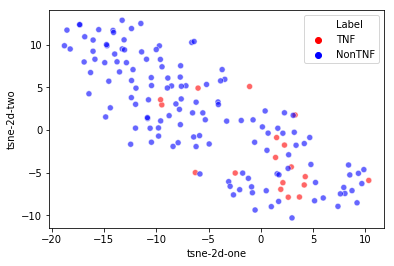 Figure S1a: Visualization corresponding to protein feature vectors comprised from 1-gram embedding vectors with perplexity equal to 25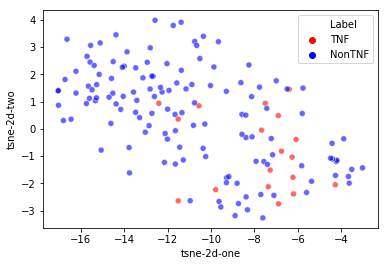 Figure S1b: Visualization corresponding to protein feature vectors comprised from 1-gram embedding vectors with perplexity equal to 50Figure S2a: Visualization corresponding to protein feature vectors comprised from 2-gram embedding vectors with perplexity equal to 25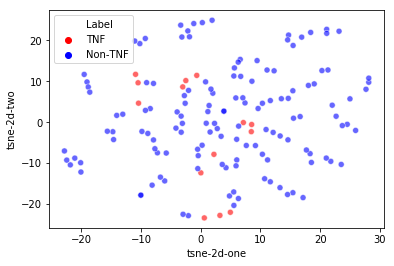 Figure S2b: Visualization corresponding to protein feature vectors comprised from 2-gram embedding vectors with perplexity equal to 50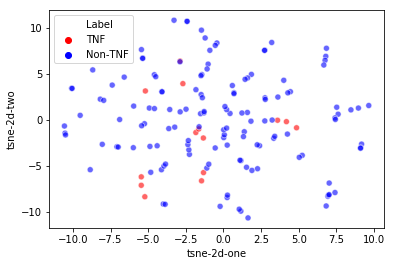 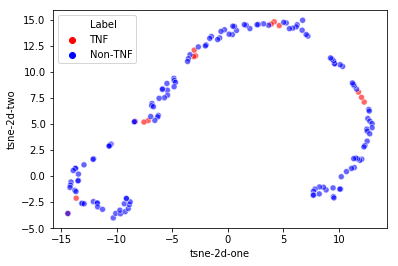 Figure S3a: Visualization corresponding to protein feature vectors comprised from 3-gram embedding vectors with perplexity equal to 25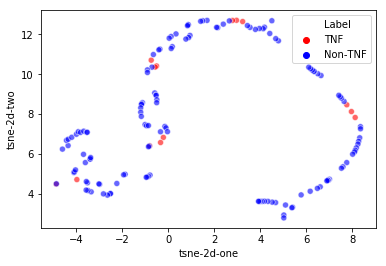 Figure S3b: Visualization corresponding to protein feature vectors comprised from 3-gram embedding vectors with perplexity equal to 50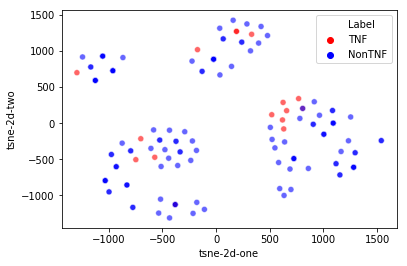 Figure S4a: Visualization corresponding to protein feature vectors comprised from 4-gram embedding vectors with perplexity equal to 25Figure S4b: Visualization corresponding to protein feature vectors comprised from 4-gram embedding vectors with perplexity equal to 50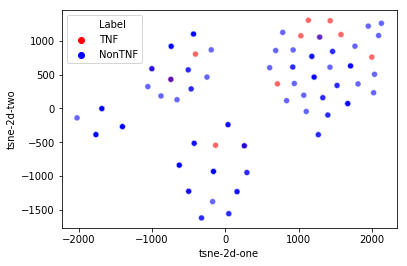 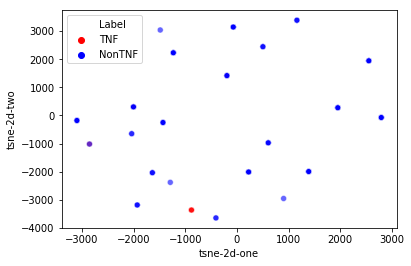 Figure S5a: Visualization corresponding to protein feature vectors comprised from 5-gram embedding vectors with perplexity equal to 25Figure S5b: Visualization corresponding to protein feature vectors comprised from 5-gram embedding vectors with perplexity equal to 50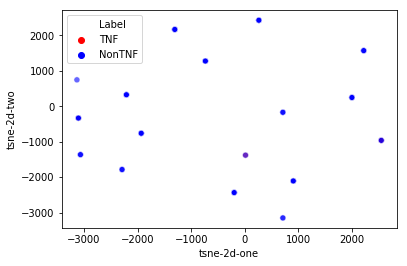 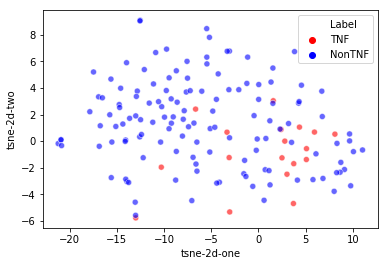 Figure S6a: Visualization corresponding to protein feature vectors comprised from 1-gram and 2-gram embedding combined vectors with perplexity equal to 25Figure S6b: Visualization corresponding to protein feature vectors comprised from 1-gram and 2-gram embedding combined vectors with perplexity equal to 50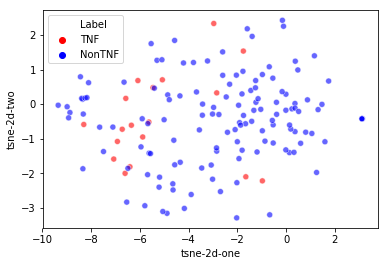 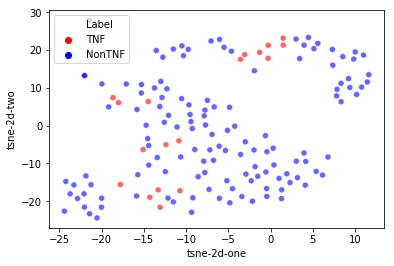 Figure S7a: Visualization corresponding to protein feature vectors comprised from 1-gram and 3-gram embedding combined vectors with perplexity equal to 25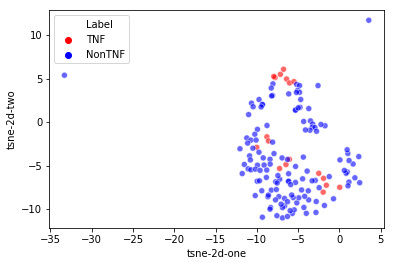 Figure S7b: Visualization corresponding to protein feature vectors comprised from the combination of 1-gram and 3-gram embedding combined vectors with perplexity equal to 50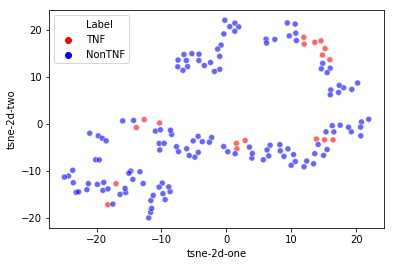 Figure S8a: Visualization corresponding to protein feature vectors comprised from 2-gram and 3-gram embedding combined vectors with perplexity equal to 25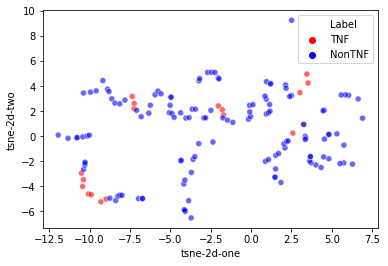 Figure S8b: Visualization corresponding to protein feature vectors comprised from the combination of 2-gram and 3-gram embedding combined vectors with perplexity equal to 50